Part I		Administrative aspects of the Independent Evaluation Group:1	Name of the Independent Evaluation Group	ATIS WTSC IMT-2020 Independent Evaluation Group (IEG)2	Introduction and background of the Independent Evaluation Group	The Wireless Technologies and Systems Committee (WTSC) is a technical standards committee chartered under the sponsorship of the Alliance for Telecommunications Industry Solutions (ATIS).  ATIS is made up of more than 150 member companies contributing to more than 30 committees and strategic initiatives.  ATIS is a Standards Development Organization (SDO) accredited by the American National Standards Institute (ANSI).	WTSC develops standards for the 3GPP family of technologies (GERAN, UMTS, HSPA, LTE, LTE-Advanced, 5G, etc.).  As of November 2019, there were over 40 voting member companies of WTSC.	The ATIS WTSC IMT-2020 IEG was formed under the auspices of WTSC, and was given the responsibility of conducting the IMT-2020 submission evaluations.3	Method of Work	IEGs are kindly requested to share the process and method of working employed in the development and preparation of their evaluation reports. Please indicate to WP 5D aspects such as:a)	the manner in which the evaluation group conducted its work: e.g. through meetings, evaluation discussion area, etc.; The ATIS WTSC IMT-2020 IEG conducted its work mostly through face-to-face and virtual meetings, supported by the ATIS Workspace tool. whether interaction with proponents and other evaluation groups occurred; ATIS WTSC IMT-2020 IEG conducted its work through: •	Physical meetings where contributions are presented by the members and baseline text is adopted•	Email reflectors are utilized to communicate with the members•	A contribution database is maintained by ATIS •	Participation in the ITU-R Evaluation Group discussion area•	Participation in the relevant workshopsb)	the manner in which it performed the evaluation - analysis, inspection, simulations or by combinations of these, or other, means; The following TPRs were evaluated using Simulation:•	Indoor Hotspot, Dense Urban, and Rural eMBB: Cell/User Spectral Efficiency and Mobility•	Urban Macro: Connection Density (full buffer), Connection Density (non-full buffer), and ReliabilityThe following TPRs were evaluated using Analysis:•	eMBB: Peak spectral efficiency and Peak data rate•	eMBB and URLLC: Peak spectral efficiency, Peak data rate, Mobility interruption time, Control Plane Latency, User Plane LatencyThe following TPRs were evaluated using Inspection:•	Bandwidth•	Energy efficiency•	Support of wide range of servicesSupported spectrum band(s)/range(s)Link Budgets (Characteristics Template)4	Administrative contact detailsname:		Steve Barclaytelephone:	+1 202-434-8832email:		sbarclay@atis.org5	Technical contact detailsname:		Dr. Farrokh Khatibitelephone:	+1 858-658-3716email:		fkhatibi@qti.qualcomm.comPart II		Technical aspects of the work of the Independent Evaluation Group:A)	What candidate technologies or portions of the candidate technologies this IEG is or might anticipate evaluating?	RIT Submission from TSDSI (IMT-2020/19) 3GPP portions only.B)	Confirmation of utilization of the ITU-R evaluation guidelines in Report ITU R M.2412	Confirmed.C)	Documentation of any additional evaluation methodologies that are or might be developed by the Independent Evaluation Group to complement the evaluation guidelinesPlease refer to the Final Report - FINAL EVALUATION REPORT FROM ATIS WTSC IMT-2020 EVALUATION GROUP FOR 3GPP PROPONENT SUBMISSIONS OF SRIT (IMT-2020/13) & RIT (IMT-2020/14)D)	Verification as per Report ITU-R M.2411 of the compliance templates and the self-evaluation for each candidate technology as indicated in A).○	Identify gaps/deficiencies in submitted material and/or self-evaluation;○	Identify areas requiring clarifications;○	General questions.Please refer to the Final Report - FINAL EVALUATION REPORT FROM ATIS WTSC IMT-2020 EVALUATION GROUP FOR 3GPP PROPONENT SUBMISSIONS OF SRIT (IMT-2020/13) & RIT (IMT-2020/14)E)	Assessment as per Reports ITU-R M.2410, ITU-R M.2411 and ITU-R M.2412 for each candidate technology as indicated in A).○	Detailed analysis/assessment and evaluation by the IEGs of the compliance templates submitted by the proponents per the Report ITU-R M.2411 section 5.2.4;○	Provide any additional comments in the templates along with supporting documentation for such comments;○	Analysis of the proponent’s self-evaluation by the IEG;Please refer to the Final Report - FINAL EVALUATION REPORT FROM ATIS WTSC IMT-2020 EVALUATION GROUP FOR 3GPP PROPONENT SUBMISSIONS OF SRIT (IMT-2020/13) & RIT (IMT-2020/14)F)	Questions and feedback to WP 5D and/or the proponents or other IEGs;	ATIS WTSC IMT-2020 IEG has posted a number of questions and feedback on the IMT-2020 Evaluation Groups discussion area.G)	In the interim report, kindly provide the proposed next steps towards the final report to be sent to WP 5D for the February 2020 meeting.ATIS WTSC IMT-2020 IEG will continue to analyse the submission and update its report accordingly.Part III	Conclusion ATIS WTSC IMT-2020 IEG has reviewed submission in DocumentS 5D/1231 and 5D/1301.   •	ATIS WTSC IMT-2020 IEG notes that a substantial portion of the submission is identical to the unmodified 3GPP specific portions of the submission; as such, it should follow the same disposition.•	Furthermore, as noted in Doc. IMT-2020/28 (Rev 1) in Part I Attachment 2:•	 “In conjunction with the supplementary material noted above, and pertaining to Step 3 (for self-evaluation aspects) and/or Step 4 for this submission, it is noted that:▪		WP 5D has not considered the indicated supplementary materials in the IMT-2020 evaluation as it is not directly relevant to the formal IMT-2020 evaluation. ▪		WP 5D therefore offers no endorsement of this supplementary information in the context of IMT-2020 suitability.”•	As such, ATIS has not evaluated, nor endorses, any supplementary material provided. ________________Radiocommunication Study Groups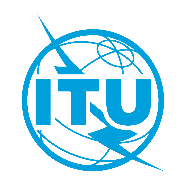 Received:	7 February 2020Document 5D/61-EReceived:	7 February 202011 February 2020Received:	7 February 2020English only

TECHNOLOGY ASPECTSAlliance for Telecommunications Industry SolutionsAlliance for Telecommunications Industry SolutionsFINAL EVALUATION REPORT FOR RIT SUBMISSION 
FROM TSDSI (IMT-2020/19) FOR 3GPP PORTIONS ONLYFINAL EVALUATION REPORT FOR RIT SUBMISSION 
FROM TSDSI (IMT-2020/19) FOR 3GPP PORTIONS ONLY